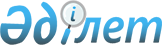 О признании утратившими силу некоторых постановлений акимата Мангистауской областиПостановление акимата Мангистауской области от 6 июня 2022 года № 83. Зарегистрировано в Министерстве юстиции Республики Казахстан 14 июня 2022 года № 28447
      В соответствии с пунктом 1 статьи 27 Закона Республики Казахстан "О правовых актах" акимат Мангистауской области ПОСТАНОВЛЯЕТ:
      1. Признать утратившими силу некоторые постановления акимата Мангистауской области согласно приложению к настоящему постановлению.
      2. Государственному учреждению "Управление сельского хозяйства Мангистауской области" обеспечить государственную регистрацию настоящего постановления в Министерстве юстиции Республики Казахстан.
      3. Настоящее постановление вводится в действие по истечении десяти календарных дней после дня его первого официального опубликования.
      "СОГЛАСОВАНО"
      Государственное учреждение
      "Мангистауская областная
      территориальная инспекция
      Комитета ветеринарного контроля и надзора
      Министерства сельского хозяйства
      Республики Казахстан" Перечень утративших силу некоторых постановлений акимата Мангистауской области
      1. Постановление акимата Мангистауской области от 10 июля 2017 года № 176 "О делении территорий Мангистауской области на зоны" (зарегистрировано в Реестре государственной регистрации нормативных правовых актов за № 3408).
      2. Постановление акимата Мангистауской области от 25 июня 2018 года № 156 "О внесении изменений в постановление акимата Мангистауской области от 10 июля 2017 года № 176 "О делении территорий Мангистауской области на зоны" (зарегистрировано в Реестре государственной регистрации нормативных правовых актов за № 3683).
      3. Постановление акимата Мангистауской области от 30 октября 2020 года № 194 "О внесении изменений в постановление акимата Мангистауской области от 10 июля 2017 года № 176 "О делении территорий Мангистауской области на зоны" (зарегистрировано в Реестре государственной регистрации нормативных правовых актов за № 4338).
					© 2012. РГП на ПХВ «Институт законодательства и правовой информации Республики Казахстан» Министерства юстиции Республики Казахстан
				
      Аким Мангистауской области 

Н. Ногаев
Приложение к постановлениюакимата Мангистауской областиот 6 июня 2022 года№ 83